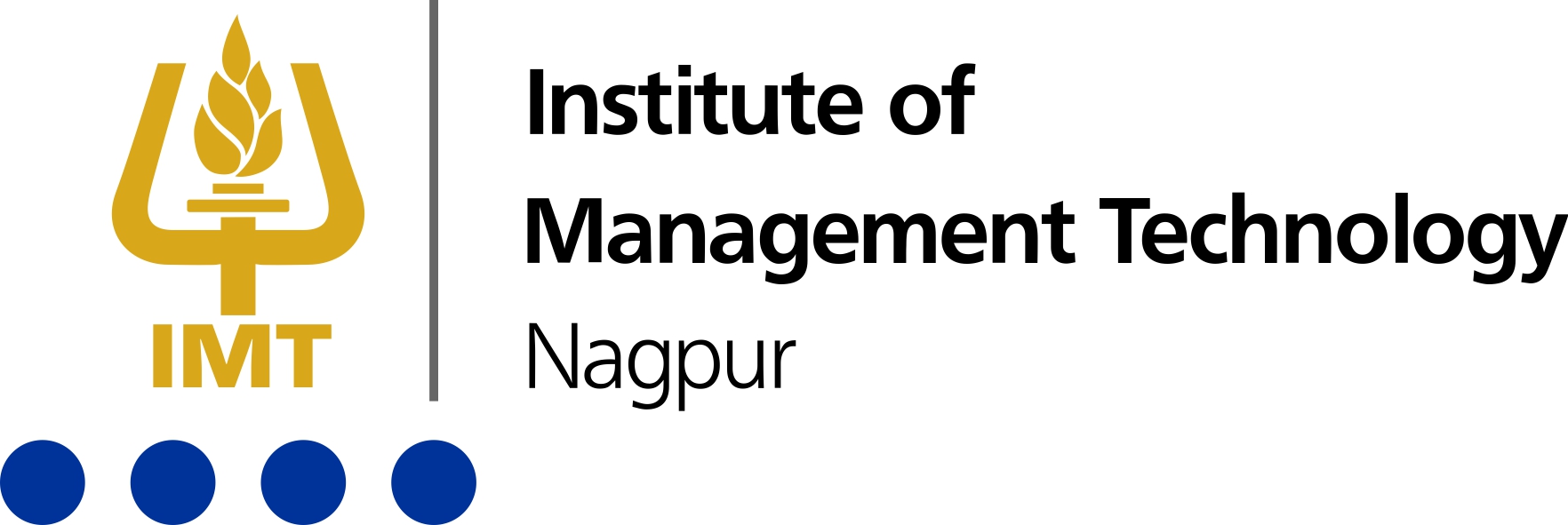 EXCHANGE  STUDENT  APPLICATION  FORMACADEMIC  YEAR  2016-17(To fill the form, please Write in Block Letters)PERSONAL  DETAILSLAST NAMEGIVEN NAME(S)DATE OF BIRTHCITIZENSHIPGENDEREMAIL IDPERMANENT ADDRESSHOME INSTITUTIONPROGRAMMAJORS / SPECIALITYREQUESTED EXCHANGEPERIOD (Months)LANGUAGES KNOWNINTERNATIONAL  RELATIONS  OFFICE,  INSTITUTE  OF  MANAGMENT  TECHNOGY35 Km Milestone, Katol Road, Nagpur 441502  INDIA             Tel: +91-712-2805000 ;  Fax : +91-712-2805591 ;  Email: contact@imtnag.ac.in ; Web : www.imtnagpur.ac.inACADEMIC QUALIFICATIONSWORK EXPERIENCEINTERNATIONAL EXPERIENCEINTERNATIONAL  RELATIONS  OFFICE,  INSTITUTE  OF  MANAGMENT  TECHNOGY35 Km Milestone, Katol Road, Nagpur 441502  INDIA                    Tel: +91-712-2805000 ;  Fax : +91-712-2805591 ;  Email: contact@imtnag.ac.in ; Web : www.imtnagpur.ac.inMOTIVATION FOR INTERNATIONAL EXCHANGE?SPORTS AND EXTRA CURRICULAR ACTIVITIES AND ACHIVEMENT(S)PROFICIENCY IN ENGLISHINTERNATIONAL  RELATIONS  OFFICE,  INSTITUTE  OF  MANAGMENT  TECHNOGY35 Km Milestone, Katol Road, Nagpur 441502  INDIA                    Tel: +91-712-2805000 ;  Fax : +91-712-2805591 ;  Email: contact@imtnag.ac.in ; Web : www.imtnagpur.ac.inDECLARATIONI, ____________________________________________ declare that all informationprovided above are true to the best my knowledge. I also agree to abide by all the rules and regulations of Institute of Management Technology, Nagpur (India) during the period of my proposed stay.Signature of  the  ApplicantPERSON  TO  BE  NOTIFIED  IN  CASE  OF  EMERGENCYNote  :Please attach official transcripts of all courses attended. All information provided should be preferably substantiated with relevant evidences and certificates. INTERNATIONAL  RELATIONS  OFFICE,  INSTITUTE  OF  MANAGMENT  TECHNOGY35 Km Milestone, Katol Road, Nagpur 441502  INDIA                    Tel: +91-712-2805000 ;  Fax : +91-712-2805591 ;  Email: contact@imtnag.ac.in ; Web : www.imtnagpur.ac.inACADEMICUNIVERSITY  / SCHOOLSUBJECT/ COURSESRESULT/YEARUNIVERSITY  / SCHOOLTAKENGRADE(S)YEARTAKENGRADE(S)PERIODEMPLOYER/DESIGNATIONNATURE  OF  DUTY &ORGANISATIONACHIEVEMENTSPERIODCOUNTRYNATURE  OF  EXPERIENCESENDING  INSTITUTIONName  and  complete  address:  ..........................................................................................................................................................................................................................................................................................................................................................................................Name,  e-mail  address,  telephone  and  fax  number  of  the  departmental  coordinator:   .............................................................................................................................................................................................................................................................Name,  e-mail  id,  telephone  and  fax  number  of  the  International  coordinator:...............................................................................................................................Name:Relationship  to  you:Address:Telephone: